                                                     # Год Памяти и славы       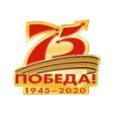                                                                                # 75лет Великой Победы                                                                                # Нам не нужна война                                                                              # Тобольск школа15 Детский сад День Победы – это великий праздник, очень важно сохранить память о подвигах нашего народа, о людях, подаривших нам мир ценой собственной жизни. Подготовка началась еще в марте, мы с детьми старшей – подготовительной группы оформили: стенды, ширму, посвященные ко Дню Великой Победы.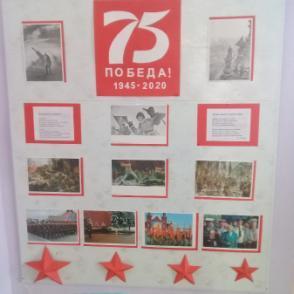 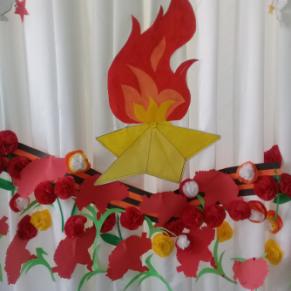 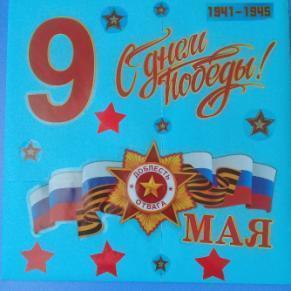 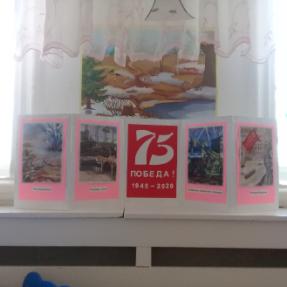 А во время самоизоляции предложили родителям провести время с пользой вместе с детьми! Выполнить поделку или рисунок.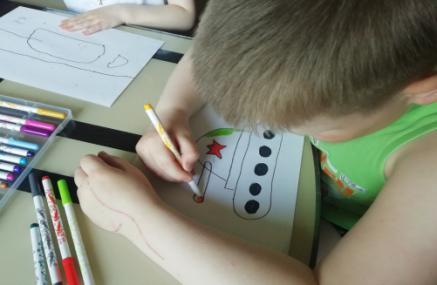 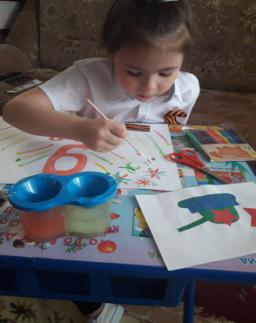 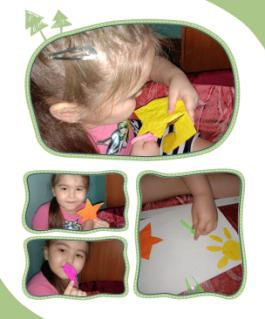 И вот что получилось.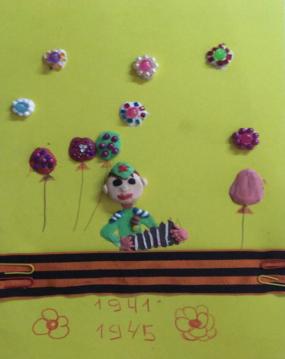 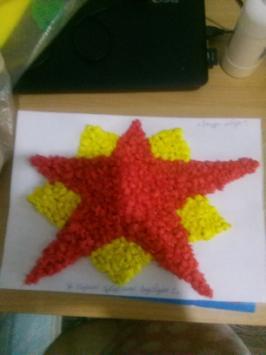 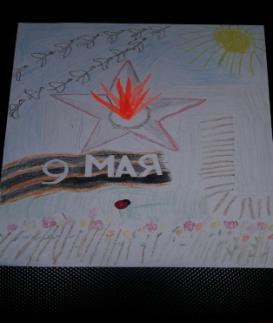 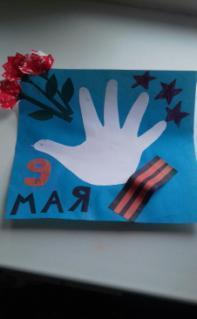 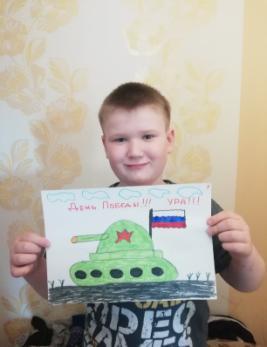 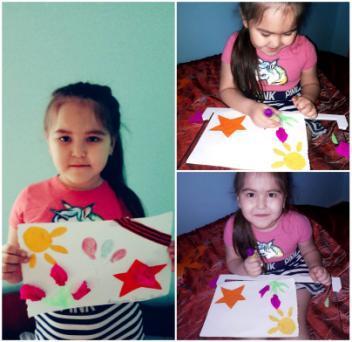 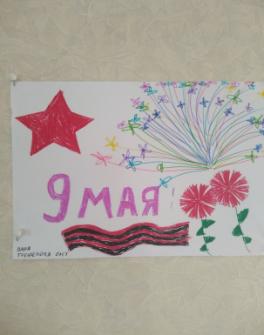 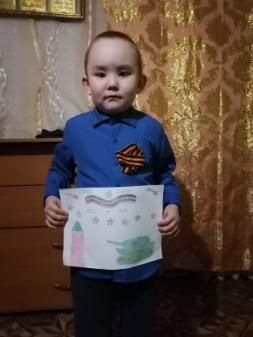 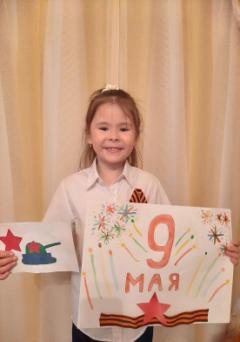 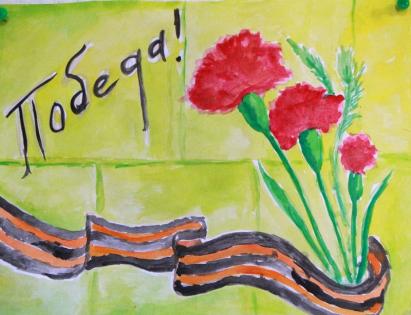 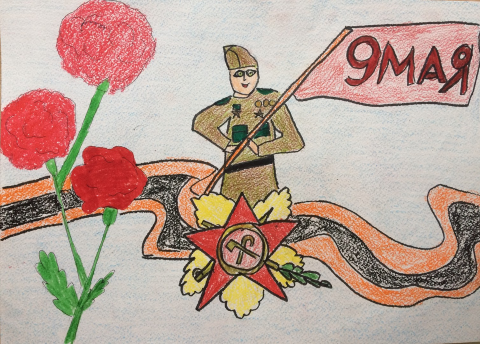 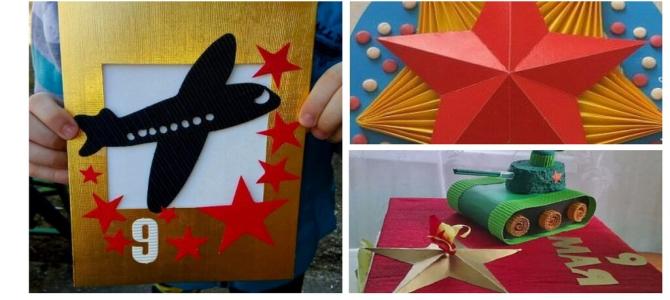 